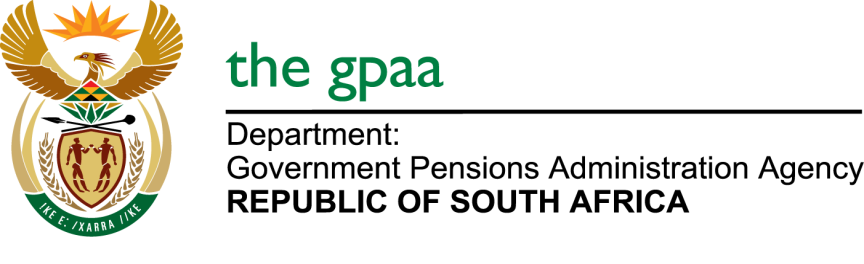 CLOSING DATE: 25 NOVEMBER 2019PROVISION OF WATER COOLERS (GPAA 18/2019)NAME OF BIDDERSLes and Oa Trading and Projects (Pty) Ltd Puso Aqua (Pty) LtdGKE Aqua Solutions ccThe Mineral Water Man Africa (Pty) LtdMash Telecoms (Pty) LtdPatanza Infrastructure (Pty) LtdUvukile Kayile Trading Enterprise ccPhezulu Ilanga Vending (Pty) Ltd